106年度環境污染與健康危害議題講座活動目的：	為了健全對於環境危害與人體健康影響的正確觀念，特舉辦環境污染與健康危害議題講座，依時事或民眾關心議題規劃課程主題，並以全面性、深入淺出的講授，提高學習效能。指導單位：衛生福利部國民健康署主辦單位：財團法人國家衛生研究院參加對象：一般民眾人數 : 60人活動日期：106年12月28日 (週四)活動地點：花蓮縣衛生局簡報室 (花蓮市新興路200號 )活動議程：報名方式：本活動完全免費，課程結束後將提供公務人員環境教育時數4小時採Email 及傳真報名，請填妥下方報名表(附件一)傳真至 (02)2327-8515或 Email 至ehhetw@gmail.com，三天內確認報名資料後將會寄發確信函至您的電子郵件信箱。報名時間自即日起至活動前 3 日止或額滿截止。若報名人數超出預期人數，主辦單位保留篩選報名人數之權利。若有報名相關或其他未盡事宜,請洽本活動執行單位陳小姐，電話：02-33668216，電子郵件ehhetw@gmail.com。交通資訊： 自台9線往花蓮市經過花蓮縣警察局後右轉到底(遇興新路)左轉即見本局大樓　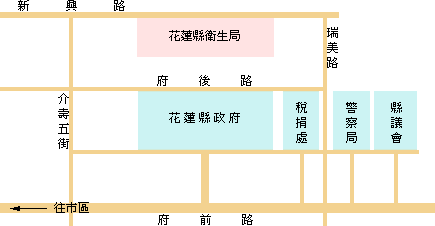 附件一、報名表時間課程內容講師08:30-08:50報到報到08:50-10:20懸浮微粒的健康風險及預防對策國立陽明大學附設醫院 林純吉 醫師10:20-10:30休息休息10:30-12:00看不見的威脅~認識電磁波國立陽明大學附設醫院 林純吉 醫師106年度環境污染與健康危害議題講座_花蓮106年度環境污染與健康危害議題講座_花蓮報名姓名連絡電話聯絡email